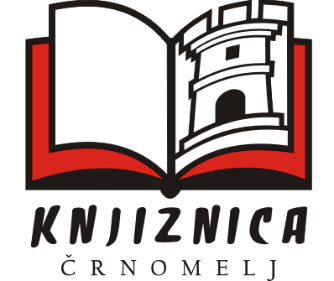 Obvestilo O brezstičnem delovanjuSporočamo vam, da je Vlada na  47. redni seji sprejela nov Odlok  o začasni prepovedi ponujanja kulturnih in kinematografskih storitev končnim uporabnikom v Republiki Sloveniji. Kot izjema je navedena storitev:izvajanje brezstične izposoje vnaprej pripravljenega knjižničnega gradiva, ki ga uporabniki prevzamejo na zunanjih prevzemnih mestih knjižnicKnjižnica Črnomelj in Krajevna knjižnica Semičdelujeta BREZSTIČNO od sobote, 9. januarja 2021 naprej.Veselimo se vašega obiska.Kolektiv Knjižnice Črnomelj